Державна установа 
«Центр громадського здоров’я Міністерства охорони здоров’я України» оголошує конкурс на відбір консультанта для технічного забезпечення роботи обласної ради з координації дій у відповідь на поширення туберкульозу та ВІЛ-інфекції/СНІДу в рамках програми «Прискорення прогресу у зменшенні тягаря туберкульозу та ВІЛ-інфекції в Україні». який реалізується за фінансової підтримки Глобального фонду для боротьби зі СНІДом, туберкульозом та малярією Назва позиції: консультант для технічного забезпечення роботи обласної ради з координації дій у відповідь на поширення туберкульозу та ВІЛ-інфекції/СНІДу (надалі -  обласна координаційна рада) – (Київська, Миколаївська, Черкаська області) Рівень зайнятості: частковийІнформація щодо установи:Головним завданням Державної установи «Центр громадського здоров’я Міністерства охорони здоров’я України» (далі – Центр) є діяльність у сфері громадського здоров’я. Центр виконує лікувально-профілактичні, науково-практичні та організаційно-методичні функції у сфері охорони здоров’я з метою забезпечення якості лікування хворих на cоціально-небезпечні захворювання, зокрема ВІЛ/СНІД, туберкульоз, наркозалежність, вірусні гепатити тощо, попередження захворювань в контексті розбудови системи громадського здоров’я. Центр приймає участь в розробці регуляторної політики і взаємодіє з іншими міністерствами, науково-дослідними установами, міжнародними установами та громадськими організаціями, що працюють в сфері громадського здоров’я та протидії соціально небезпечним захворюванням.Завдання:Забезпечення організаційного, технічного та документального супроводу діяльності обласної координаційної ради.  Складання проектів планів роботи обласної координаційної ради і узгодження їх з  секретаріатом Національної ради з координації дій у відповідь на поширення туберкульозу та ВІЛ-інфекції/СНІДу.Проведення самооцінки діяльності обласної координаційної ради за попередній рік згідно наданому інструментарію.Супроводження проведення засідань обласної  координаційної ради не рідше, ніж один раз на квартал, що передбачає: інформування, реєстрацію учасників засідання; оформлення порядку денного та протоколу засідання ради; збір інформаційно-аналітичних матеріалів; координацію участі у засіданнях ради запрошених осіб.  Узгодження наглядової функції обласної  координаційної ради з політичними регіональними процесами, а саме планування та огляд пропозицій до регіональних програм та бюджетів у відповідь на поширення ВІЛ, ТБ та споріднених захворювань у відповідності з пропозиціями членів ради. Забезпечення публічного інформування про діяльність обласної координаційної ради, зокрема шляхом організації доступу до документів ради онлайн та публікацій в соціальних мережах. Узагальнення та систематизація інформації про реалізацію рішень
(доручень) обласної координаційної ради та інформування про це на засіданнях ради.  Інструктаж  нових членів рад щодо функціональних завдань і повноважень членів ради.       Здійснення моніторингових візитів до координаційних рад районного рівня з метою надання їм методичної (технічної) допомогиПроведення оцінки ефективності роботи обласної координаційної ради.   Професійні та кваліфікаційні вимоги:  Вища освіта.Досвід у супроводі діяльності ради  з координації дій у відповідь на поширення туберкульозу та ВІЛ-інфекції/СНІДу або ради з координації питань споріднених захворювань чи інших питань галузі охорони здоров’я.  Досвід у підготовці аналітичних звітів; проведенні робочих зустрічей, тренінгів. Досвід взаємодії з органами державної виконавчої влади з питань охорони здоров’я.Знання ділової української мови. Резюме мають бути надіслані на електронну адресу: vacancies@phc.org.ua. В темі листа, будь ласка, зазначте: «185 - Консультант для технічного забезпечення роботи обласної ради з координації дій у відповідь на поширення туберкульозу та ВІЛ-інфекції/СНІДу »Термін подання документів – до 18 липня 2022 року, реєстрація документів 
завершується о 18:00.За результатами відбору резюме успішні кандидати будуть запрошені до участі у співбесіді. У зв’язку з великою кількістю заявок, ми будемо контактувати лише з кандидатами, запрошеними на співбесіду. Умови завдання та контракту можуть бути докладніше обговорені під час співбесіди.Державна установа «Центр громадського здоров’я Міністерства охорони здоров’я України» залишає за собою право повторно розмістити оголошення про конкурс, скасувати конкурс, запропонувати позицію зі зміненими завданнями чи з іншою тривалістю контракту.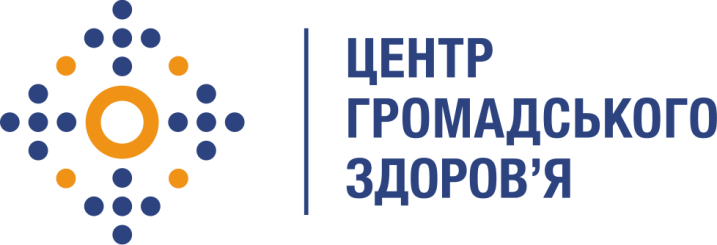 